OJA ANNUAL SPRING SEMINARApril 16, 20238:00 a.m. - 1:30 p.m.Embassy Suites Hotel, 1815 S. Meridian Ave, Oklahoma City, OK 73018 (405) 246-6002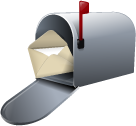 REGISTER BY MAILOK. Jewelers Assoc.327 Chickasha Ave.Chickasha, OK 73018 REGISTER BY Email ojaoffice1906@gmail.com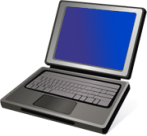 REGISTER ONLINE OJA WEBSITEOklahomajewelers.orgStore Name 	Address 	City/State/Zip  	Registration is $80 pp for the Sunday SeminarADDITIONAL FEES APPLY IF NOT A CURRENT OJA MEMBER TO PARTICIPATE IN ANY ACTIVITYSummary:    (add additional registrations on the back or on an additional page)METHOD OF PAYMENTCheck - Payable to Oklahoma Jewelers Association (OJA)Charge to a Credit CardVisa	 MasterCard	 Discover  American Express Card Number 			CVC code            Expiration Date 			Signature  	Total Enclosed $   	Sunday   - Breakfast, Seminar, and Breaks.…………………………….$80 pp# 	$_________GUEST SPEAKERS:     Adam Graham and Hilarie Blaney   Topics:    Relationship Selling / 7 Seconds to a First Impression and Moments of Truth Sales Skills 101                   GUEST SPEAKERS:     Adam Graham and Hilarie Blaney   Topics:    Relationship Selling / 7 Seconds to a First Impression and Moments of Truth Sales Skills 101                   PLEASE REGISTER BELOW and on reverse side if neededPLEASE REGISTER BELOW and on reverse side if needed1st RegistrationNames:2nd Registration3rd Registration4th Registration